Federasyonumuzun 2022 yılı faaliyet programında yer alan ve Çoklu Branşların geliştirilmesi projesi kapsamında düzenlenen “KOMPLE ATLET KUPASI yarışmaları statüde yer alan maddelere göre düzenlenecek olup,  yarışmaların Teknik Toplantısı yarışmalardan bir gün önce saat 17:00’de Atletizm pisti Toplantı Salonunda yapılacaktır.GENEL KONULAR 	Yarışmalar, WA Teknik Kuralları ve TAF Yarışma Talimatına uygun olarak yapılacaktır.Sporcular yarışmalara 2022 yılı vizeli lisansları ile katılacaklardır. Kulüp ya da ferdi lisansını ibraz edemeyen sporcular yarışmaya alınmayacak, protestolu yarışmalarına izin verilmeyecektir. Yarışmalar uluslararası takvimde yer almakta olup, yabancı uyruklu sporcuların da katılımına açıktır. Yabancı uyruklu sporcular, kayıt esnasında pasaportlarını ibraz edeceklerdir.Yarışmalara doğum yılları aşağıda belirtilen sporcular katılabilirler;TAF Yarışma Talimatı hükümleri uyarınca; 2007 doğumlular ve daha küçükler Komple Atlet Kupasına katılamazlar,2005 – 2006 ve 2003-2004 doğumlu sporcular sadece kendi kategorilerinde yarışabilirler.Komple Atlet kupasında U23 ve Büyükler kategorisi birlikte yarışacak, tasnif birlikte yapılacaktır.Yarışmaların internet kayıtları, Türkiye Atletizm Federasyonu web sitesinde yer alan kayıt linkinden her kademeden 3 gün önce günü saat 17:00’e kadar yapılacaktır. Kayıt formu eksiksiz ve büyük harflerle doldurulmalıdır. Teknik Toplantı sırasında yeni kayıt yapılmayacak, varsa, gönderilmiş olan liste üzerinde zorunlu değişiklikler işlenecektir. Bu nedenlerle Teknik Toplantıya katılım zorunludur.Heptatlon ve Dekatlon’un ilk branşları için Kulvar sıraları belirlenirken sporcuların en iyi dereceleri dikkate alınacaktır. Devam eden branşlarda ise WA kuralına göre kulvar atma atlama sıraları belirlenecektir. Dolayısıyla; Sporcuların en iyi dereceleri yarışma yer, adı ve tarihi belirtilerek yazılmalıdır. Bilgileri eksik olan dereceler konfirme edilmeyecek ve başlangıç kulvarları / serisi konfirme edilen derecelere göre belirlenecektir.Yarışmalara katılacak sporcu, temsilci ve antrenörlerin, Gençlik ve Spor İl Müdürlüklerinden alacakları tasdikli kafile listelerini teknik toplantılarda Federasyon mutemedine vermeleri gerekmektedir. Her Gençlik ve Spor İl Müdürlüğü tek kafile listesi düzenleyecek, silinti, kazıntı ve isim ilavesi yapılmış listeler kabul edilmeyecektir.WA Kural: 6.1.4 gereği Medikal Delege veya resmi sağlık görevlisi tarafından söylendiği/istendiği takdirde sporcu yarışmadan çekilecektir.Yarışmalara katılan sporcu, antrenör ve temsilcilerin Gençlik ve Spor Bakanlığı ile Atletizm federasyonu Sağlık Kurulu Başkanlığı tarafından önerilen Covid-19 ile ilgili talimatlara mutlaka uymaları gerekmektedir.Yarışmaya katılan sporcuların yarışma öncesinde ve sonrasındaki sağlık durumlarının takibi ile ilgili sorumluluk antrenör ve temsilcilere aittir. Covid-19 semptomlardan herhangi birinin belirtisini gösteren sporcular yarışma alanına getirilmeyecektir.Sporcuların yarışma ilinde mümkün olan en kısa süre kalacak şekilde, geliş ve dönüş planlamalarını yarışma gününe göre antrenör ve temsilcileri tarafından yapılacaktır.Katılımcılar Covid-19 tedbirleri kapsamında salonda uygulanacak olan kurallara uymak zorundadır.Tribünlerde bulunan temsilci, antrenör ve sporcuların sosyal mesafe kuralına uygun ve maskeli olarak oturmaları gerekmektedir.Sporcuların çağrı odası geçişleri sırasında maskeleri takılı olacaktır. Yarışma alanına girişleri de sosyal mesafeye uygun olarak görevli eşliğinde yapılacaktır. Isınma ve yarışma alanlarına sporcu ve ilgili görevlilerin dışındaki kişilerin girişleri engellenecektir.Yarışma günleri ısınma alanı antrenman amaçlı olarak kullanılmayacak ve sporcular yarışma saatlerine uygun olarak ısınma alanında yoğunlaştırmayacak şekilde kullanacaklardır.Yarışma alanında ısınma ve egzersiz amaçlı bulunan sporcuların dışındaki tüm görevliler maske takmak zorundadır.Covid-19 tedbirleri kapsamında sporcuların kendi atma aletlerini yarışmalara getirmesi özellikle önerilmektedir. Yarışmalarda kendi atma aletleri ile yarışacak olan sporcular, malzemelerini yarışmanın başlamasından iki saat önce Teknik Direktöre teslim etmeleri gerekmektedir.Atma malzemelerini her atış sonrasında taşıyacak görevliler eldiven takmalı ve sektöre kurulacak olan dezenfektan noktalarında, atma aletlerinin dezenfektasyon işlemleri görevli hakemlerin kontrolünde yapılmalıdır.Sporcuların yarışma alanında sosyal mesafe kurallarına uygun olarak hareket etmeleri, atış ve atlayış sıralarını sosyal mesafeye uygun olarak beklemeleri görevli hakemler tarafından sağlanacaktır.Koşu yarışmaları sonrasında, sporcular yarışmayı tamamladığında hemen yanlarına yaklaşılmayacaktır.Sektör içerisinde alınan tedbirlere uyulmasının takibi Başhakemler tarafından yapılacaktır.TEKNİK KONULAR  :Yarışmalar iki gün üzerinden yapılacak olup branşlar aşağıdaki tabloda belirtildiği gibidir;HEPTATLON		: 100m Engel, Yüksek Atlama, Gülle Atma, 200m, Uzun Atlama, Cirit Atma, 800m.DEKATLON	: 100m, Uzun Atlama, Gülle Atma, Yüksek Atlama, 400m / 110m Engel, Disk Atma, Cirit Atma, Sırıkla Atlama, 1500m.800 metre yarışmasının ilk 100 metresi kulvarlı koşulacaktır.Atma branşları ile uzun atlama yarışmalarında sporculara 3 hak verilecektir. Koşularda sıfır hata kuralı uygulanmayacak, ikinci hatalı çıkış yapan sporcu-sporcular diskalifiye edilecektir. (WA Kural 39.8.3)Atma branşlarında kendi malzemeleri ile yarışacak olan sporcuların özel malzemeleri yarışmanın başlama saatinden iki saat önce yarışmalar teknik direktörüne teslim edilecektir. Atma malzeme ağırlıkları aşağıya çıkarılmıştır.100 metre engelli ve 110 metre engelli yarışma ölçüleri aşağıya çıkarılmıştır.Yarışmalarda Yüksek Atlama ve Sırıkla Yüksek Atlama branşlarının başlama ve ara yükseltme dereceleri aşağıdadır. Her yarışmacıya bir adet göğüs numarası verilecektir. Numara, yarışma formasının ön tarafına takılmalıdır. Yüksek atlama ve sırıkla atlama branşlarında göğüs numarası, yarışma formasının arkasına takılabilir.MALİ KONULAR	:Komple Atlet kupası sonunda toplamda en yüksek puanı toplayan ilk üç sporcu aşağıdaki ödülleri almaya hak kazanacaktır. Harcırah baraj derecesini geçemeyen sporcular ilk üç dereceye girseler dahi para ödülünü alamazlar. Ayrıca aşağıdaki tabloda yer alan puanları geçen sporcular extra bonus ödül almaya hak kazanırlar. Bonus ödüller sadece TC kimlik sahibi sporcular için geçerlidir.Extra Bonus Ödülleri için Puan BarajlarıYarışma sonrasında, bu statünün sonunda belirtilen baraj derecelerini geçen sporcu, temsilci ve antrenörlerin kanuni harcırahları, bağlı oldukları Gençlik ve Spor İl Müdürlükleri tarafından ödenebilecektir. Harcırah baraj derecelerini geçemeyen sporcular ile antrenör ve temsilcilerin kanuni harcırahları da bağlı oldukları Gençlik ve Spor İl Müdürlüklerinin bütçe imkanları dahilinde ödenebilecektir.TOHM’a kayıtlı sporcuların yarışma öncesinde ilgili TOHM il branş sorumlusundan yarışmaya katılacağına dair evrak getirmesi kaydıyla (İl kafile listesinde yer alması zorunludur) baraj derecesini geçip geçmediğine bakılmaksızın harcırahları ödenecektir. TOHM’a kayıtlı antrenörler sporcusunun yarışmaya katılması, yarışma öncesinde ilgili TOHM il branş sorumlusundan yarışmaya katılacağına dair evrak getirmesi (il kafile listesinde yer alması zorunludur) ve sporcusunun harcırah baraj derecesini geçmesi koşuluyla iller için tanınan antrenör ödeme sayısına bakılmaksızın harcırahları Atletizm Federasyonu tarafından ödenecektir.Olimpik kadroda yer alan sporcular yarışmaya katılacağına dair evrak getirmesi kaydıyla (il kafile listesinde olması zorunludur) baraj derecesini geçip geçmediğine bakılmaksızın harcırahları Atletizm federasyonu tarafından ödenecektir. Olimpik kadro antrenörlerinin harcırahları (il kafile listesinde yer alması zorunludur), sporcusu harcırah barajını geçmesi kaydıyla Atletizm Federasyonu tarafından ödenecektir.Yarışma tarihinde milli takım kamplarında olan ve TOHM-Olimpik kadroda yer almayan sporcuların harcırahları kendi illerinin onay listesinde yer almaları kaydıyla harcırah baraj derecesini geçtikleri takdirde bağlı oldukları GSİM’lükleri tarafından ödenebilecektir. Harcırah ödemelerinde sporcu ve antrenörlerin ikamet yerleri dikkate alınacaktır.Yarışma yerine 800km ve daha uzak mesafeden gelenlere bir gün yevmiye fazla ödenir. (Kanuni harcırah sınırını geçmemek kaydıyla).Yarışmaya iştirak edecek TOHM ve Olimpik Kadro sporcu ve antrenörlerine yapılacak otobüs ödemelerinde Federasyonumuzun illerden istemiş olduğu uygulamadaki en son rayiç bedelleri dikkate alınacaktırKOMPLE-ATLET LİGİ HARCIRAH BARAJ DERECELERİYARIŞMA TEKNİK DELEGESİYarışmaların teknik konularından, Türkiye Atletizm Federasyonu tarafından görevlendirilen Teknik Delege sorumludur. Yarışmalar sırasında meydana gelecek teknik konulardaki anlaşmazlıklar Teknik Delege tarafından çözümlenecektir.Teknik Delege	:  Hakan BECEREN			Telefon no.	:  0507-2757014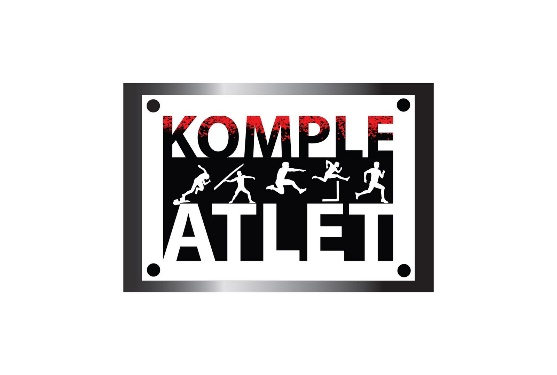 TÜRKİYE ATLETİZM FEDERASYONU2022 SEZONUKOMPLE ATLET KUPASI YARIŞMALARIYARIŞMA TARİHİ VE YERİ7 – 8 MAYIS 2022 – BURSAİNTERNET KAYITYARIŞMALARDAN 3 GÜN ÖNCE Saat: 17:00'ye kadar ekli https://forms.gle/czkcWyQH1xnD4LGM6     linkten yapılacaktır.KATEGORİSİU20 - BÜYÜK KATEGORİLERİNDEKATEGORİDOĞUM YILLARIU18 Kadınlar ve U18 Erkekler2005-2006U20 Kadınlar ve U20 Erkekler2003-2004Büyük Kadınlar ve Büyük Erkekler2002 doğumlular ve daha büyükler1nci GÜN2nci GÜNHEPTATLONHEPTATLON100m EngelUzun AtlamaYüksek AtlamaCirit AtmaGülle Atma800m200mDEKATLONDEKATLON100m110m EngelUzun AtlamaDisk AtmaGülle AtmaSırıkla AtlamaYüksek AtlamaCirit Atma400m1500m BRANŞBÜYÜK ERKEKLERU20 ERKEKLERU18 ERKEKLERBÜYÜK/U20KADINLARU18 KADINLARGÜLLE ATMA7.260g6kg5kg4kg3kgDİSK ATMA2kg1.750g1,5kg-------CİRİT ATMA800g800g700g600g500gKATEGORİEngel YüksekliğiEngel SayısıÇıkıştan İlk EngeleEngel AralarıSon Engelden VarışaU18 Kadınlar0.762cm10 adet13.00m8.50m10.50mU20 / Büyük Kadınlar 0.838m10 adet13.00m8.50m10.50mU18 Erkekler0.914cm10 adet13.72m9.14m14.02mU20 Erkekler0.991m10 adet13.72m9.14m  14.02mErkekler1.067m10 adet13.72m9.14m  14.02mYÜKSEK ATLAMA U18 KADINLAR1.201.231.261.291.321.35+3cmYÜKSEK ATLAMA KADINLAR1.401.431.461.491.521.55+3YÜKSEK ATLAMA U18 ERKEKLER1.451.481.511.541.571.60+3cmYÜKSEK ATLAMA U20/B ERKEKLER1.601.631.661.691.721.75+3SIRIKLA ATLAMA U18 ERKEKLER2.002.102.202.302.402.50+10cmSIRIKLA ATLAMA U20 ERKEKLER2.502.602.702.802.903.00+10SIRIKLA ATLAMA BÜYÜK ERKEKLER3.253.353.453.553.653.75+10SIRALAMAU18U18U20U20BÜYÜKBÜYÜKSIRALAMAKADINERKEKKADINERKEKKADINERKEK1nci2.000.002.000.002.000.002.000.002.000.002.000.002nci1.500.001.500.001.500.001.500.001.500.001.500.003ncü1.000.001.000.001.000.001.000.001.000.001.000.00YAŞ GRUBU5000 TL5000 TL4000 TL4000 TL3000 TL3000 TLYAŞ GRUBUDekatlonHeptatlonDekatlonHeptatlonDekatlonHeptatlonBÜYÜK7759P6077P7500P5750P7000P5500PU18U20BÜYÜKKIZLAR / HEPTATLON360039004200ERKEKLER / DEKATLON500053005650